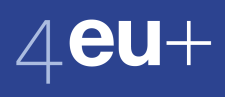 April 2020, 4EU+ Central OfficeProposing a 4EU+ Educational ProjectCollaboration in higher education is one of the central objectives of the 4EU+ European University Alliance. It has three essential features: to offer students at a 4EU+ university a genuinely European learning experience; to allow experimenting with, testing and advancing ways of learning and teaching that are innovative and future-oriented; to reflect the specific profile of the 4EU+ universities as public, comprehensive and knowledge-centred institutions.The collaboration will be marked by a shared approach to higher education that 4EU+ will develop. For now, its main features are:challenged-based, addressing key challenges and problems that our societies are facing, often in an interdisciplinary way, and engaging with the public; student-centred, allowing and encouraging students to develop a personalised learning pathway, following their curiosity and questions and engaging in active learning; knowledge-centred, understanding learning as research and asking academics to integrate their research to their teaching; competence-oriented, cultivating a set of competences and skills that each 4EU+ student should be able to demonstrate 4EU+ will develop this approach and put in into practice by inviting collaborative projects from the community of academics at each 4EU+ university. The projects can vary in form: from workshops and other short-term intensive learning experiences to joint courses and modules to core curricula and joint study programmes. All of them should have in common to be daring and innovative. The proposals will be processed in the following way:Proposals are handed in digitally to the local 4EU+ office (see list below) of the university of the assigned project leaderProposals are evaluated by the responsible Flagship Programme Committee and then approved/rejected by an expert group on education and the 4EU+ Secretary GeneralThe local 4 EU+ officers will inform the applicants about the outcome, alongside with further information on the development of the project in practical terms (also finances).4EU+ is looking forward to your proposals. If you have any questions or are already thinking about handing in a proposal, please contact your local 4EU+ Office. They will be happy to assist you.Charles University: 4euplus@cuni.czHeidelberg University: punstein@rektorat.uni-heidelberg.deSorbonne University: julien.tognetti@sorbonne-universite.fr + rakhee.patel@sorbonne-universite.frUniversity of Copenhagen: hgt@adm.ku.dkUniversity of Milan:  4euplus@unimi.itUniversity of Warsaw: marta.brelih-wasowska@adm.uw.edu.pl + marta.jaworska-oknińska@adm.uw.edu.plForm for 4EU+ educational proposals (1st Version, April 2020) Examples of outcomes:Creating shared courses, modules seminars – traditional, online or blended, in accordance to the flexible “Learning pathways”Creating new flexible curricula Establishing permanent educational collaboration: Bachelor/Masters/PhD/cotutelle programmes Seminar or summer school with students 1. Project Title: 1. Project Title: 2. Relevant 4EU+ Flagship: 1  2  3  4  Other (please describe below)2. Relevant 4EU+ Flagship: 1  2  3  4  Other (please describe below)3. Academic fields (multi- or interdisciplinary approach desired)3. Academic fields (multi- or interdisciplinary approach desired)4. Level of the educational project Bachelor  Master  PhD  Other (please describe below)4. Level of the educational project Bachelor  Master  PhD  Other (please describe below)5. Proposing 4EU+ universities/y  CU  HU SU  CPHU  UM  UW5. Proposing 4EU+ universities/y  CU  HU SU  CPHU  UM  UW6. Partners: (name, institution, e-mail – max. 2 partners per university) 7. Project leader/s (name and email address)8. Project description - including objectives, learning outcomes (e.g. competences) and possible involvement of students in the project: (max: 700 characters)8. Project description - including objectives, learning outcomes (e.g. competences) and possible involvement of students in the project: (max: 700 characters)9. Project outcome/s: (max: 300 characters)9. Project outcome/s: (max: 300 characters)10. Sustainability: How does the project contribute the 4EU+ in the medium/long term? (max: 400 characters)10. Sustainability: How does the project contribute the 4EU+ in the medium/long term? (max: 400 characters)11. Which Innovative pedagogies will be part of the project? (max: 300 characters)11. Which Innovative pedagogies will be part of the project? (max: 300 characters)12. Envisaged mobility: short term mobility <90 days; long term mobility >90 days; blended; or online formats 12. Envisaged mobility: short term mobility <90 days; long term mobility >90 days; blended; or online formats 13. Envisaged challenges and hurdles (max: 300 characters)13. Envisaged challenges and hurdles (max: 300 characters)14. Timeline:14. Timeline:15. No. of students potentially involved (per year)15. No. of students potentially involved (per year)16. Are ECTS foreseen for the activity?16. Are ECTS foreseen for the activity?17. Needed support, e.g. by educational experts, technical, or otherwise:17. Needed support, e.g. by educational experts, technical, or otherwise:18. Estimated costs (in EUR), including sub-categories of costs:18. Estimated costs (in EUR), including sub-categories of costs: